Przedmiotem postępowania jest zakup 12 słupków oświetleniowy dystrybuujący prąd oraz wodę, przeznaczonych do marin.TALLYKEYPostument  IP 56Seria T4 –Seria T4 –Nazwa IlośćSłupek T4 W skład wchodzą:4,004 Gniazda elektryczne CEE 16A 230V IP 674,00sterowanie i rozliczanie  poboru  i płatności   za  pomocą  programu  Tallyweb4,00oświetlenie  led 4,00Seria T4 –Seria T4 –Nazwa IlośćSłupek T4 W skład wchodzą:8,004 Gniazda elektryczne CEE 16A 230V IP 678,001 kątowy kran z wodą 1/2"8,00sterowanie i rozliczanie  poboru  i płatności   za  pomocą  programu  Tallyweb8,00uchwyt na  wąż  8,00oświetlenie  led 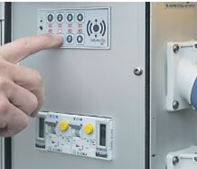 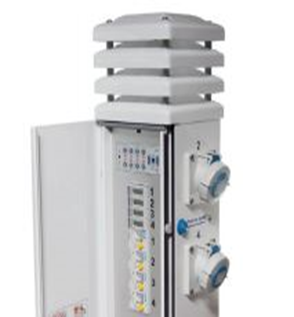 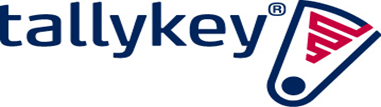 